Deneyin Amacı: Omik yüklü bir fazlı yarım dalga kontrolsüz doğrultucu deneyinin gerçekleştirilmesiC, L ve LC filtre etkilerinin gözlenmesi Teorik Bilgi: Yarım dalga doğrultma devreleri hakkında bilgi veriniz.Pasif elemanlı filtre devreleri hakkında bilgi veriniz. Yarım dalga doğrultma devresinin dezavantajları hakkında bilgi veriniz.Doğrultma devrelerinin harmonikleri hakkında bilgi veriniz.Kullanılan Araç ve GereçlerOtotransformatörDiyot, direnç, kondansatör, bobinOsiloskopMultimetreDeneyin Yapılışı		Şekil 4.1’de Simulink modeli verilen R yüklü devreyi çalıştırınız. Osiloskop görüntüsünü Tablo 4.1’e ekleyiniz.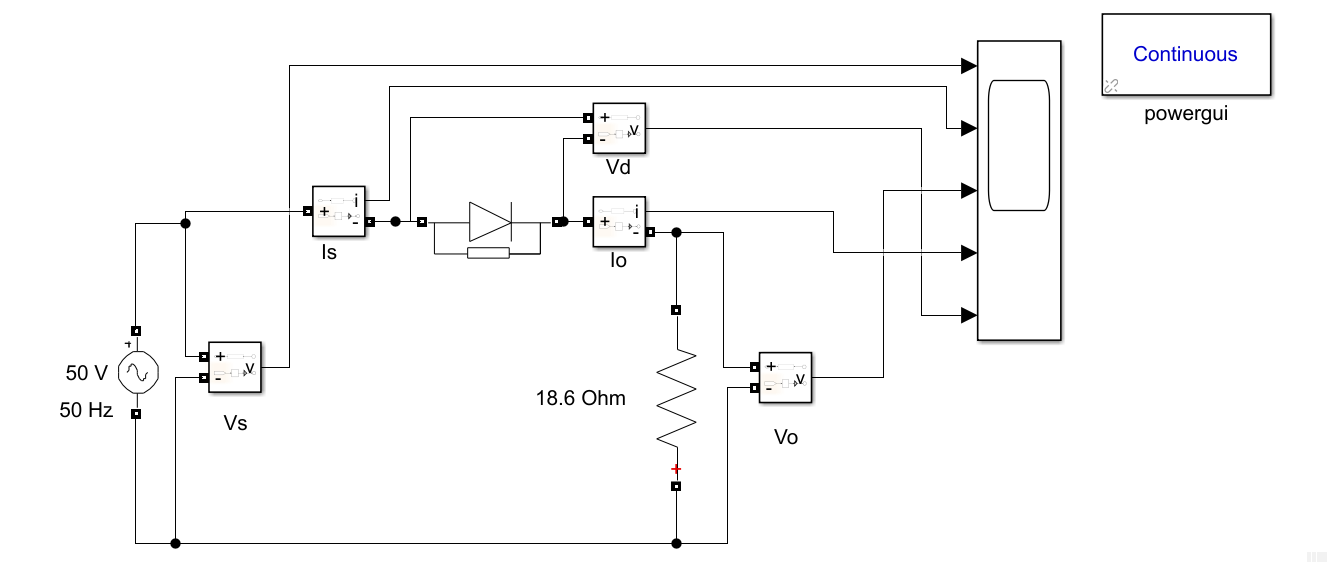 Şekil 4.1: tek fazlı yarım dalga rezistif yüklü doğrultma devresiTablo 4.1: Simülasyon sonuçlarıGerçekleştirilen uygulama devresinden Fluke 434 ile elde edilen sonuçları Tablo 4.2’ye kaydediniz.Tablo 4.2: Uygulama sonuçlarıŞekil 4.2’de Simulink modeli verilen R yüklü C filtreli devreyi çalıştırınız. Osiloskop görüntüsünü Tablo 4.3’e ekleyiniz. 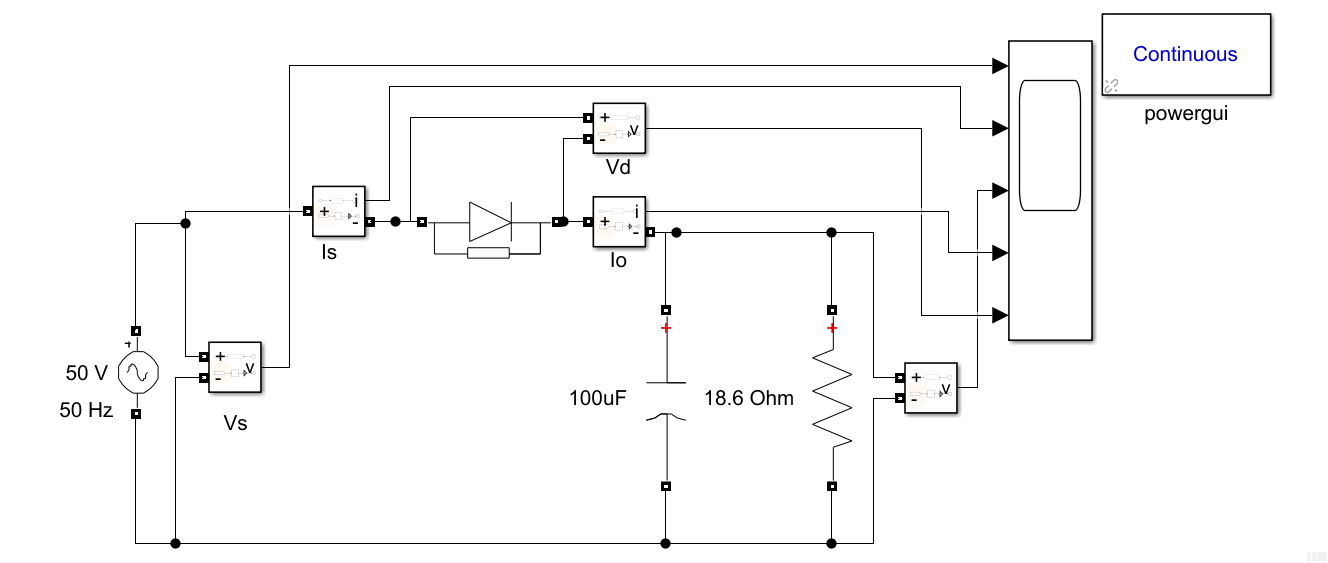 Şekil 4.2: Tek fazlı yarım dalga omik yüklü C filtreli doğrultma devresiTablo 4.3: Simülasyon sonuçlarıGerçekleştirilen uygulama devresinden Fluke 434 ile elde edilen sonuçları Tablo 4.4’e kaydediniz.Tablo 4.4: Uygulama SonuçlarıŞekil 4.3’de Simulink modeli verilen R yüklü L filtreli devreyi çalıştırınız. Osiloskop görüntüsünü Tablo 4.5’e ekleyiniz. 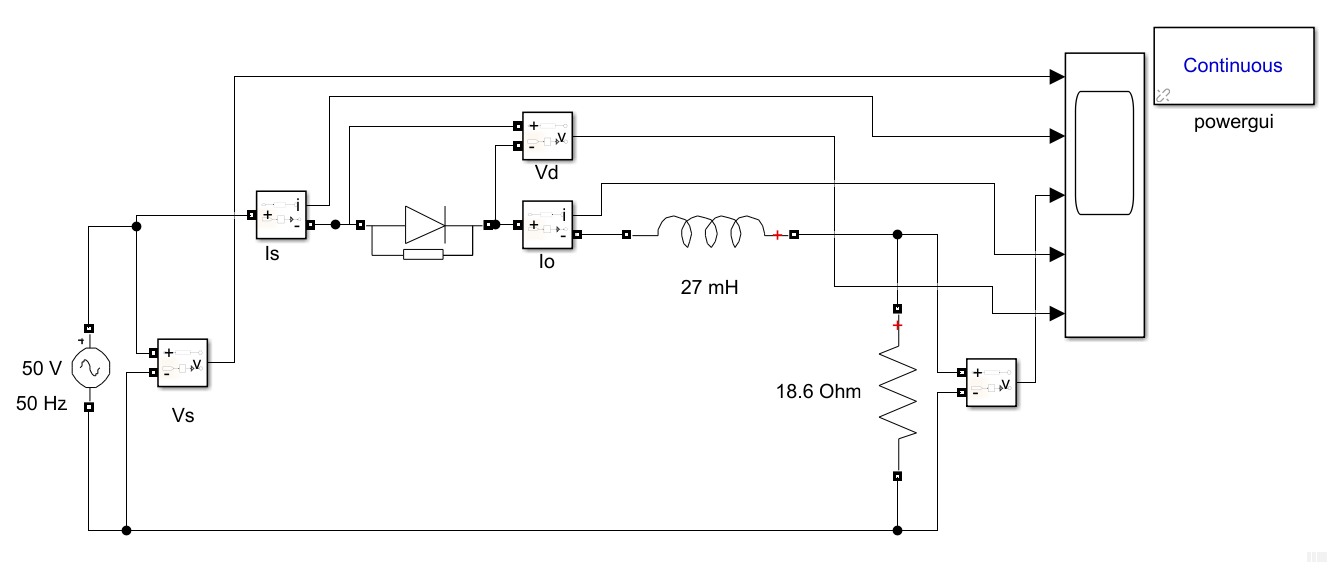 Şekil 4.3: Tek fazlı yarım dalga omik yüklü L filtreli doğrultma devresiTablo 4.5: Simülasyon sonuçlarıGerçekleştirilen uygulama devresinden Fluke 434 ile elde edilen sonuçları Tablo 4.6’ya kaydediniz.Tablo 4.6: Uygulama SonuçlarıŞekil 4.4’de Simulink modeli verilen R yüklü LC filtreli devreyi çalıştırınız. Osiloskop görüntüsünü Tablo 4.7’ye ekleyiniz. 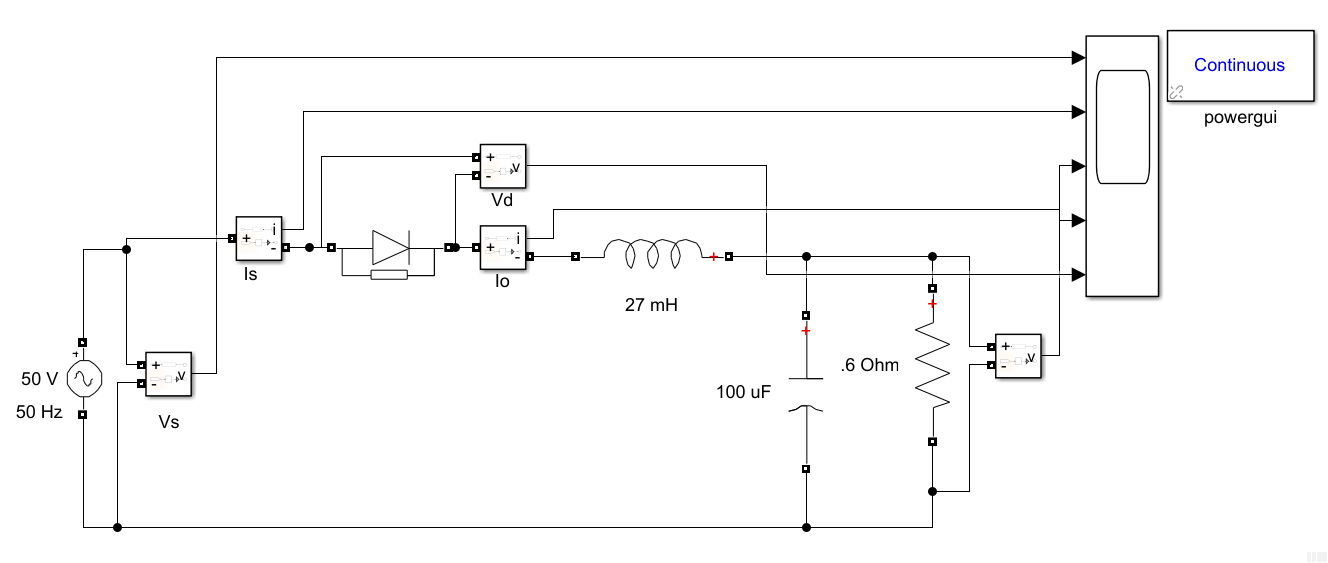 Şekil 4.4: Tek fazlı yarım dalga rezistif yüklü LC filtreli doğrultma devresiTablo 4.7: Simülasyon sonuçlarıGerçekleştirilen uygulama devresinden Fluke 434 ile elde edilen sonuçları Tablo 4.8’e kaydediniz.Tablo 4.8: Uygulama SonuçlarıSorular:Yarım dalga doğrultma devrelerinin günümüzde kullanılmama sebeplerini açıklayınız.Sonuç ve ÖnerilerHer bir osiloskop görüntüsünde elde edilen sonuçları sırasıyla yorumlayınız.Deney sonucunda elde ettiğiniz kazanımları yorumlayınız.Osiloskop Görüntüsü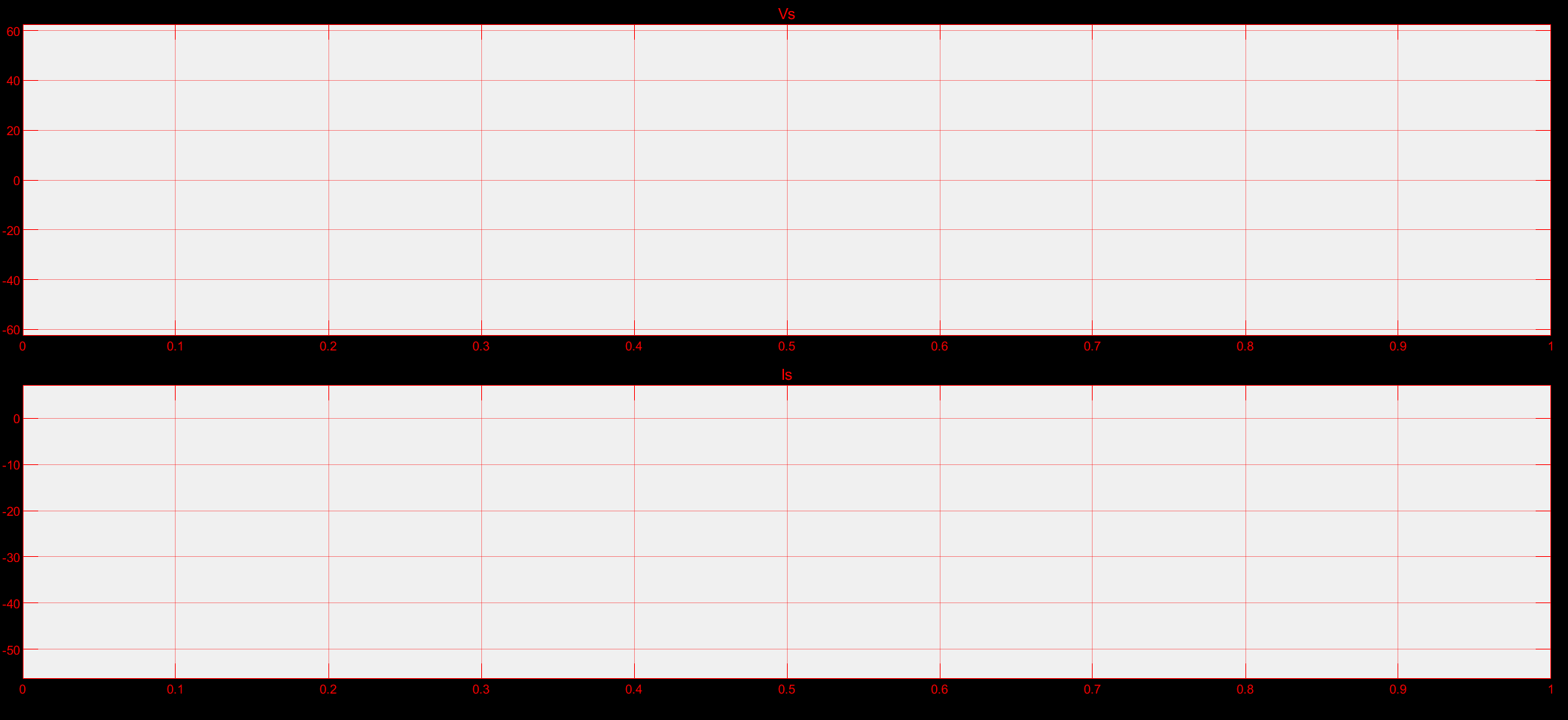 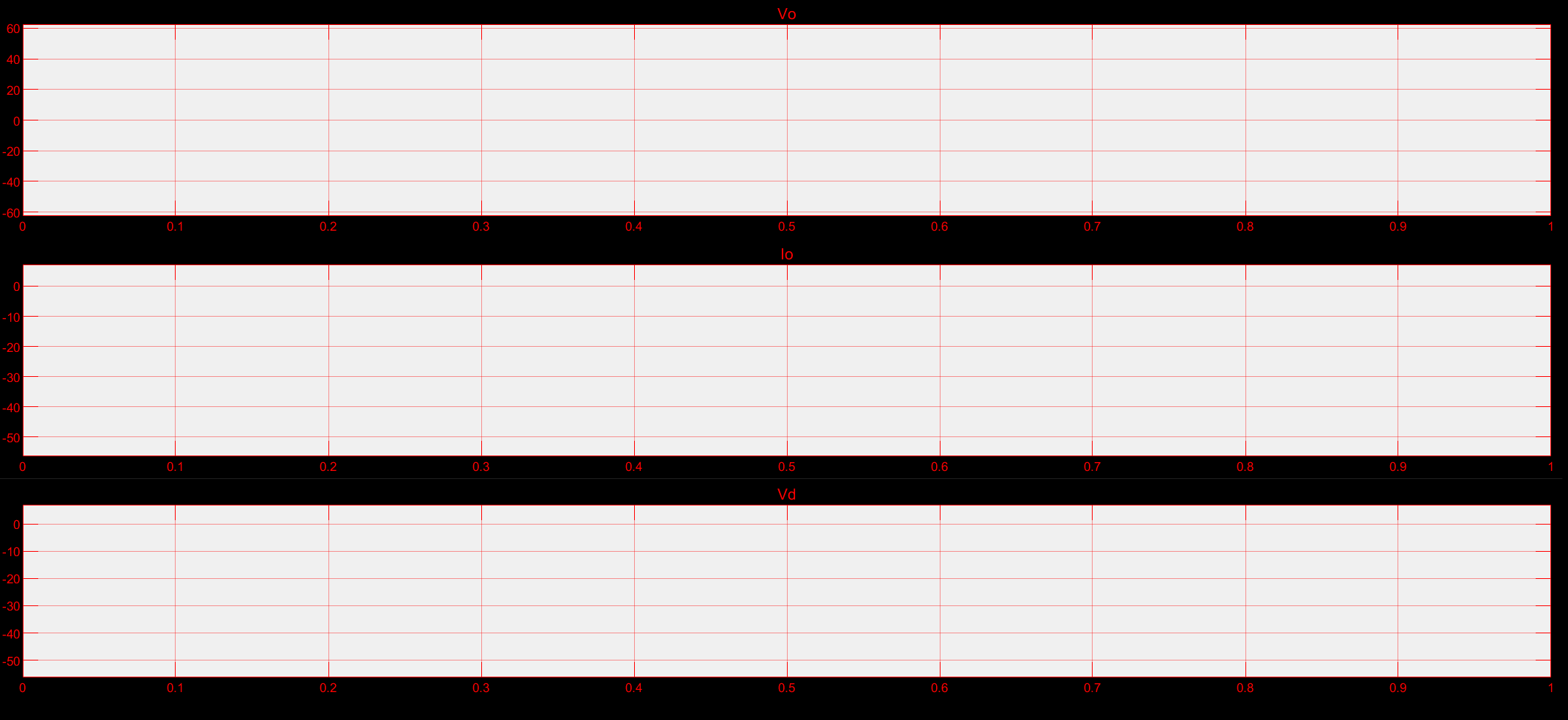 Osiloskop GörüntüsüAkım HarmoniğiGerilim HarmoniğiGerilim HarmoniğiUygulama Osiloskop Görüntüsü(Giriş GerilimiÇıkış GerilimiDevre Akımı)Akım Harmoniği GörüntüsüSimülasyon Osiloskop GörüntüsüSimülasyon Osiloskop GörüntüsüAkım HarmoniğiGerilim HarmoniğiGerilim HarmoniğiUygulama Osiloskop Görüntüsü(Giriş GerilimiÇıkış GerilimiDevre Akımı)Akım Harmoniği GörüntüsüSimülasyon Osiloskop GörüntüsüSimülasyon Osiloskop GörüntüsüAkım HarmoniğiGerilim HarmoniğiGerilim HarmoniğiUygulama Osiloskop Görüntüsü(Giriş GerilimiÇıkış GerilimiDevre Akımı)Akım Harmoniği GörüntüsüSimülasyon Osiloskop GörüntüsüSimülasyon Osiloskop GörüntüsüAkım HarmoniğiGerilim HarmoniğiGerilim HarmoniğiUygulama Osiloskop Görüntüsü(Giriş GerilimiÇıkış GerilimiDevre Akımı)Akım Harmoniği Görüntüsü